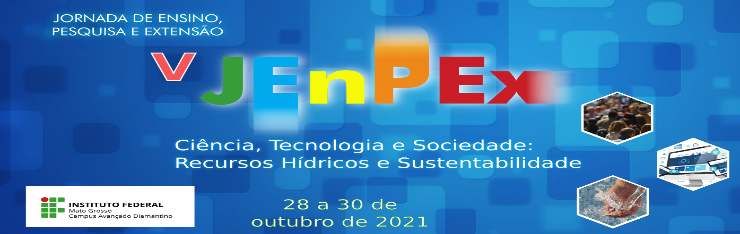 SUGESTÃO DE PALESTRA E/OU MINICURSO PARA A V JENPEX – CAMPUS DIAMANTINOCaso queira sugerir mais de uma palestra e/ou minicurso, favor montar um documento para cada sugestãoNOME COMPLETO AUTOR: E-MAIL: TELEFONE DE CONTATO: TIPO DE SUGESTÃO: (  ) PALESTRA	 					(   ) MINICURSOTÍTULO DA SUGESTÃO:________________________________________________________________________________________________________________________________________________________________________________________________________________________________________________________________________________________ÁREA DE CONHECIMENTO DA SUGESTÃO:________________________________________________________________________________________________________________________________________________________________________________________________________________________________________________________________________________________RESUMO DO QUE SE PRETENDE ABORDAR:____________________________________________________________________________________________________________________________________________________________________________________________________________________________________________________________________________________________________________________________________________________________________________________________________________________________________________________________________________________________________________________________________________________________________________________________________________________________________________________________________________________________________________________________METODOLOGIA E RECURSOS A SE EMPREGAR (apenas para minicurso):____________________________________________________________________________________________________________________________________________________________________________________________________________________________________________________________________________________________________________________________________________________________________________________________________________________________________________________________________________________________________________________________________________________________________________________________________________________________________________________________________________________________________________________________NÚMERO DE VAGAS (apenas para minicurso):____________________________________________________________________________________________________________________________________________PERÍODO DISPONÍVEL (pode assinalar mais de um, se desejar)(  ) MATUTINO		(  ) VESPERTINO		(  ) NOTURNODURAÇÃO (apenas para minicurso):(  ) 4 HORAS							(  ) 8 HORAS